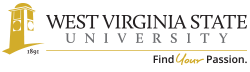 Probationary Period Work Performance EvaluationDate        3-Months		  6-Months		Is employee:	Punctual    Yes      No  		Absent Excessively    Yes      NoPlease check the block, which most appropriately describes the performance of the employee.Do you wish to offer this employee continued employment at this time?    Yes      NoProbationary Period Work Performance Evaluation Factors to ConsiderNameDepartmentDepartmentDepartmentJob TitleJob TitlePay GradePay GradePos #Pos #Account#Probationary Period BeginningProbationary Period BeginningProbationary Period BeginningProbationary Period EndingProbationary Period EndingProbationary Period EndingProbationary Period EndingProbationary Period EndingPROGRESS FOR POSITIONS  REQUIREMENTSPROGRESS FOR POSITIONS  REQUIREMENTSPROGRESS FOR POSITIONS  REQUIREMENTSFalls Short of Progress**Making ProgressOutstanding ProgressKNOWLEDGE OF WORKQUALITY OF WORKJOB JUDGEMENTWORK ORGANIZATION & PLANNINGINITITATIVERELATIONSHIP WITH OTHERSDEPENDABILITYSUPERVISION, if applicable**Provide narrative and Plans of Action for areas falling short.Supervisor’s SignatureDateEmployee’s SignatureDateKNOWLEDGE OF WORK :Does the employee demonstrate the knowledge and skills necessary to perform the work as required by the job?QUALITY OF WORK:Is the employee careful in meeting standards? Is work accurately skillfully performed?JOB JUDGEMENT:Does the employee’s recommendations and decisions demonstrate the ability to understand conditions affecting the job?WORK ORGANIZATION AND PLANNING:Are the employee’s work habits orderly as systematic? Is the employee able to plan and execute tasks at a satisfactory performance level?INITIATIVE:	Is the employee able and willing to move toward fulfilling the requirements of the job on his/her own and with little guidance?RELATIONSHIP WITH OTHERS:Does the employee show skill and tact in dealing with people within his/her own department, within the institution at large, and in job related contacts outside of the institution?DEPENDABILITY:Can the employee be depended upon to come to work regularly, report on time, account for a full day’s work, and stay on task until end of the day?SUPERVISION:How well does the employee carry out his/her supervisory responsibilities?